ANNEXE 3- SANTE AFFECTIVE ET SEXUELLE Les thématiques abordées autour de la vie sexuelle, affective et reproductive : sexualité, relations affectives, respect de soi/des autres, lutte contre les violences et la discrimination, égalité homme-femme, contraception, Interruptions Volontaires de Grossesses (IVG), Infections sexuellement transmissibles (IST) dont VIH, etc.).Objectifs Général 1 : PROMOUVOIR LA SANTE AFFECTIVE ET SEXUELLE Populations prioritaires : enfants et jeunes Parents femmes personnes en difficultés  (jeunes hors système scolaire, jeunes sous protection judiciaire, les jeunes et adultes en insertion sociale et/ou professionnelle, populations des zones les plus défavorisées (dont scolaires REP, etc.)) personne en situation de handicap Population généralePopulation HSH (hommes ayant des relations sexuelles avec des hommes)Les actions proposées devront privilégier les interventions suivantes :Améliorer la connaissance sur la santé affective et sexuelle Développer et soutenir les compétences en matière de santé affective et sexuelle Objectif Général 2 : PREVENIR LES COMPORTEMENTS A RISQUE ET LES RISQUES SEXUELS (VIH/Sida et IST, hépatites).Populations prioritaires : Jeunes HSHPersonnes âgées de 40-60 ans personnes en difficultés (jeunes hors système scolaire, jeunes sous protection judiciaire, les jeunes et adultes en insertion sociale et/ou professionnelle, populations des zones les plus défavorisées (dont scolaires REP, etc.)) personne en situation de handicap Population générale Les actions proposées devront privilégier les interventions suivantes :Informer sur la contraception et sur l’IVG Permettre le repérage précoce des comportements à risques Promouvoir et inciter aux dépistages réguliers des risques sexuels Accompagner et orienter vers une prise en charge adaptée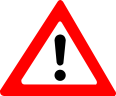 les actions conçues dans le cadre d’un programme global avec les différents acteurs concernés (dont le public cible) et associant différents partenaires seront à privilégierPour la mise en œuvre des projets, l’accent devra être mis sur :La qualité des actions et des intervenants (compétences, expertise, ressources utilisées seront recherchées) la connaissance et prise en compte des dispositifs et structures de santé existants (notamment pour les dépistages, la prise en charge, n° vert, etc.), Ce financement ne concerne pas :Les actions et dispositifs de prise en charge sanitaire et médico-sociale (dont programme d’ETP)Les actions pouvant induire la stigmatisation et la discrimination des personnes.